Checklist: educatief softwarepakketAlgemene indruk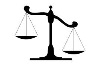 Is het educatief softwarepakket aantrekkelijk?  Waarom vind je dit?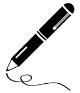 Lay-outIs het lettertype duidelijk? Motiveert de lay-out de leerling? Hoe denk je dat dit komt?Wordt er reclame in het educatief softwarepakket getoond? DoelenWat belooft het softwarepakket? 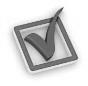 Aan welke ICT-eindtermen wordt er gewerkt? Duid aan. 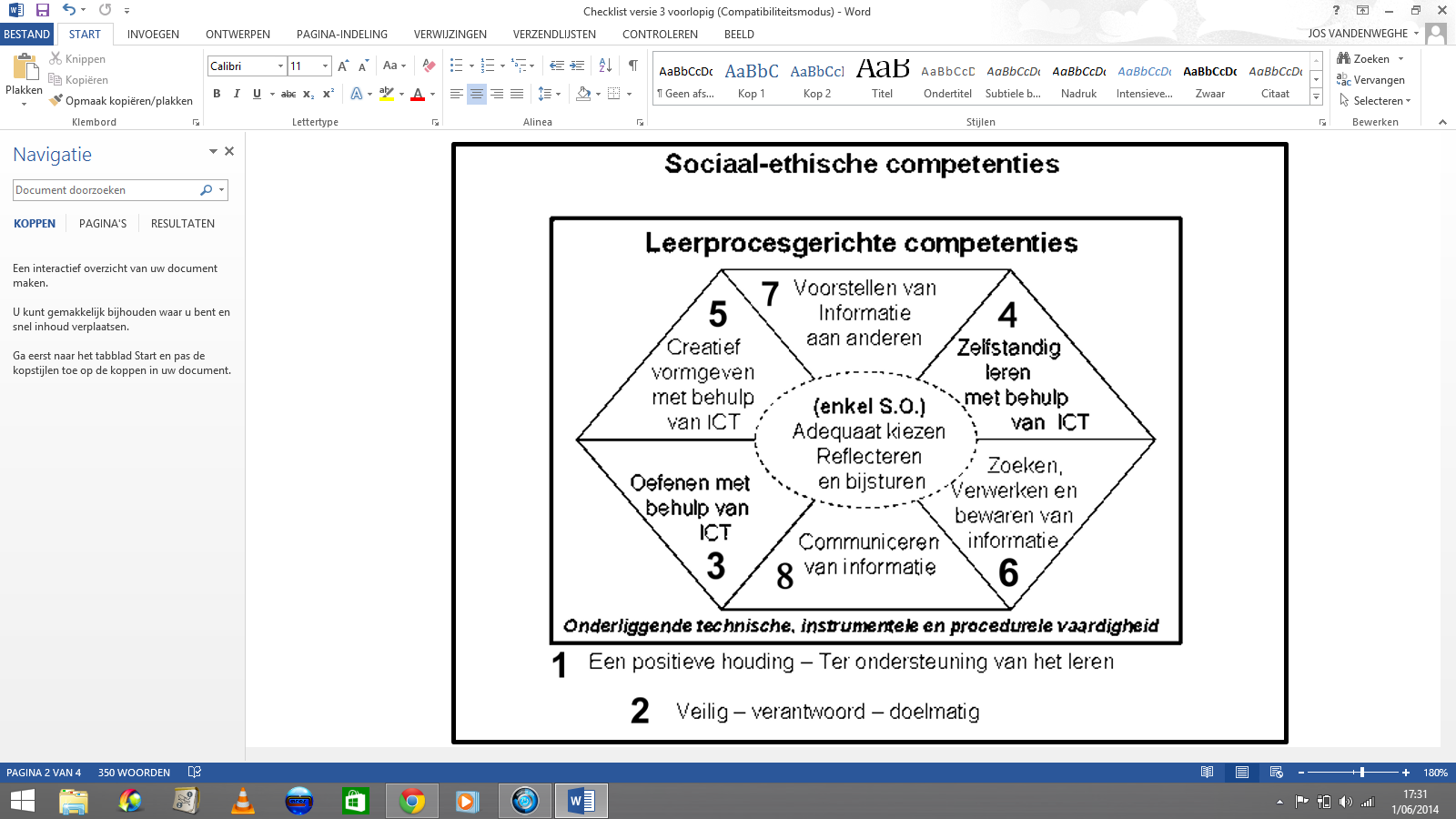  ET 1  ET 2  ET 3  ET 4 ET 5 ET 6  ET 7  ET 8 Welke leerplandoelstellingen worden er gehanteerd?   GO!   OVSGAan welk leergebied wordt er gewerkt? Duid aan en noteer een kerndoelstelling.*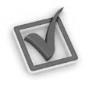 Kerndoelstelling: Doet het softwarepakket wat het belooft?      ja    /    neeIndien nee, wat doet het?InhoudWelke taal wordt er gebruikt? Is het taalgebruik geschikt voor de leerlingen?      ja    /     nee    /     n.v.t.Indien nee, waarom niet? Het softwarepakket biedt mogelijkheid tot differentiatie op:Hoe kan de leerling werken?  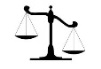 Is er variatie mogelijk?       ja    /    nee    /     n.v.tWordt er feedback gegeven?       ja    /     nee    /     n.v.t.Indien ja, hoe wordt deze gegeven? (a.d.h.v. symbolen, inhoudelijk, …)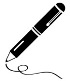 Hoe gebeurt de controle/toetsing?*Voor de leerling:Voor de leerkracht: Technische aspectenHeb ik het juiste besturingssysteem?*     ja    /    neeWelk besturingssysteem gebruik je? Heb ik extra materiaal nodig?     ja    /    neeZo ja, welke? Worden er updates uitgevoerd?    ja   /   nee    /     n.v.t.Welke technische instellingen kan je aanpassen? weinigmatigbehoorlijkveeln.v.t.weinigmatigbehoorlijkveeln.v.t.weinigmatigbehoorlijkveelgeenweinigmatigbehoorlijkveelwiskundeNederlandsFransW.O.M.V.L.O.   moeilijkheidsgraad/niveau   interesse   tempo/tijd   andere:    leeftijd   geen van bovenstaande   taalenkel met behulp van de leerkrachtop bepaalde momenten met hulpzelfstandig   feedback  aantal gebruikers   helpfunctie   n.v.t.   geluid   andere:    taal